Развитие речи детей с СДВГРаспространенность синдрома дефицита внимания у детей дошкольников  сохраняется и становится все более значимой для ДОУ. По результатам статистических данных, с каждым годом число гиперактивных детей увеличивается, что требует внимания и дополнительной коррекционной работы. У каждого ребенка с СДВГ свои причины и признаки гиперактивного поведения. Возникающие трудности проявляются в воспитании, обучении, речевом развитии, социализации. У таких детей наблюдается гипервозбудимость, двигательная расторможенность, моторная неловкость, рассеянность, повышенная утомляемость. Дети с нарушениями речи, отягощенным  диагнозом СДВГ, требуют к себе особого внимания. У них наблюдаются различные нарушения звукопроизношения, недоразвитие фонематических процессов, общее недоразвитие речи. Реализуя работу всех компонентов речи, обязательно учитывается нарушение моторной сферы, сниженный уровень вербальной памяти, внимания, восприятия, словесно-логического мышления. В логопедической деятельности целесообразно подбирать для детей с СДВГ более тщательно методы коррекционной работы. Поскольку такие дети невнимательны, им просто сделать замечание недостаточно, основной путь к успеху чаще всего начинается с неудач. При проведении занятий  учитываются особенности личности каждого ребенка, стиль семейных взаимоотношений, причины развития гиперактивного поведения. Повышенная возбудимость является причиной плохого сна, снижения аппетита, наблюдается задержка речи, недостаточность моторной функции, артикуляционного аппарата. Повышенная переключаемость с одной деятельности на другую происходит непроизвольно, без настроя на деятельность и последующего контроля. Ребенок отвлекается на незначительные звуковые и зрительные стимулы, которые другими сверстниками игнорируются. Импульсивность проявляется в несдержанности эмоций, в поступках, действиях. И чем ребенок старше, тем  более не сдержан и это  заметно для окружающих. Каждый педагог, работающий с гиперактивным ребенком, знает, сколько хлопот и неприятностей он доставляет, особенно в учебном процессе. Но нельзя забывать, что в первую очередь страдает сам ребенок. Ему сложно сидеть на одном месте, сдерживать эмоции, не разговаривать. Такие формы взаимодействия, как замечания, могут способствовать формированию отрицательных черт характера. В результате нарушается образовательный процесс, сбивается режим дня, дети чаще отвлекаются на такого ребенка. Поэтому коррекционно-образовательная деятельность начинается уже тогда, когда ребенок первый раз переступает порог логопедического кабинета. «Поймать» общение с ним на одной волне, чтобы в дальнейшем исходить из потребностей и возможностей самого ребенка. У детей с СДВГ обязательно наличие на занятиях положительных эмоций. Многие возбудимые дети могут легко контролировать свои эмоции, если их мотивировать к этому. Так как гиперактивному ребенку сложно контролировать себя, то он нуждается во внешнем контроле, очень важно быть последовательным в выставлении рамок «можно» и «нельзя».Рекомендуемые игры для детей с СДВГ, в которые можно поиграть  дома:«Ласковые лапки»Цель: снять напряжение, мышечные зажимы, снизить агрессивность, развить чувственное восприятие, гармонизировать отношения между ребенком и взрослым. Взрослый подбирает 6-7 мелких предметов различной фактуры: кусочек меха, кисточку, стеклянный флакон, бусы, вату и т. д. Все это выкладывается на стол. Ребенку предлагается оголить руку по локоть; взрослый объясняет, что по руке будет ходить «зверек» и касаться ласковыми лапками. Надо с закрытыми глазами угадать, какой «зверек» прикасается к руке - отгадать предмет. Прикосновения должны быть поглаживающими, приятными. Вариант игры: «зверек» будет прикасаться к щеке, колену, ладони. Можно поменяться с ребенком местами«Запрещенное движение»Цель: игра с четкими правилами организует, дисциплинирует детей, сплачивает играющих, развивает быстроту реакции и вызывает здоровый эмоциональный подъем.Дети стоят лицом к ведущему. Под музыку с началом каждого такта они повторяют движения, которые показывает ведущий. Затем выбирается одно движение, которое нельзя будет выполнить. Тот, кто повторит запрещенное движение, выходит из игры. Вместо показа движения можно называть вслух цифры. Участники игры повторяют хорошо все цифры, кроме одной, запрещенной, например, цифры «пять». Когда дети ее услышат, они должны будут хлопать в ладоши (или покружиться на месте).Игра «Четыре стихии»Дети сидят в круге. Ведущий договаривается с детьми, если он скажет слово «Земля» – все опускают руки вниз, «Вода» – вытянуты руки вперед, «воздух»– поднять руки вверх, «Огонь»– повернуться вокруг себя.Игра «Смелые мышки»Выбирается водящий – «кот», остальные дети – «мышки». «Кот» стоит (сидит) и наблюдает за «мышками». С началом стихотворного текста «мышки» направляются к домику «кота».Вышли мышки как-то разПосмотреть который часРаз-два-три-четыре,Мышки дернули за гири.Вдруг раздался страшный звон!Бом-бом-бом-бом!Убежали мышки вон!»Мышки, подходя к дому «кота» выполняют движения, соответствующие тексту. Услышав последнее слово, мышки убегают, а «кот» их ловит. Пойманные «мышки» выходят из игры.И обязательно акцентируйте  свое внимание на развитии моторных и сенсорных процессов: например используйте тактильный планшет или другой развивающий дидактический материал.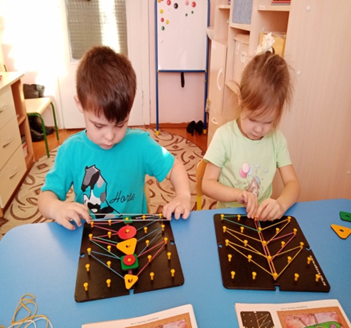 Желаю успехов в воспитании ваших детей!!!